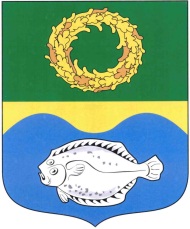 РОССИЙСКАЯ ФЕДЕРАЦИЯКАЛИНИНГРАДСКАЯ ОБЛАСТЬОКРУЖНОЙ СОВЕТ ДЕПУТАТОВМУНИЦИПАЛЬНОГО ОБРАЗОВАНИЯ«ЗЕЛЕНОГРАДСКИЙ ГОРОДСКОЙ ОКРУГ»(первого созыва)РЕШЕНИЕ   от  15 июня 2016 года	              № 70     г. ЗеленоградскО согласовании предоставления областному государственному казенному учреждению Калининградской области «Центр социальной поддержки населения» в безвозмездное пользование нежилых помещений, расположенных по адресу: г. Зеленоградск, Курортный проспект, д.20 В соответствии с Федеральным законом от 6 октября 2003 года № 131-ФЗ «Об общих принципах организации местного самоуправления в Российской Федерации», решением районного Совета депутатов МО «Зеленоградский район» от 26 мая 2014 N 217 "Об утверждении Положения о порядке управления и распоряжения муниципальным имуществом муниципального образования "Зеленоградский район" окружной Совет депутатов муниципального образования «Зеленоградский  городской округ»РЕШИЛ:1. Согласовать предоставление областному государственному казенному учреждению Калининградской области «Центр социальной поддержки населения» в безвозмездное пользование, сроком на 3 года, нежилые помещения № 9, № 7, № 8, № 4, № 2, № 6, общей площадью 70,5 кв.м., расположенные на первом этаже здания по адресу: г. Зеленоградск, Курортный проспект, д. 20 и нежилое помещение № 3 площадью 14,3 кв.м., расположенное на третьем этаже здания по адресу: г. Зеленоградск, Курортный проспект, д. 20.2. Признать утратившим силу решение районного Совета депутатов МО «Зеленоградский район» от 09 сентября 2013г. № 188 «О согласовании предоставления в безвозмездное пользование нежилых помещений, расположенных по адресу г. Зеленоградск, Курортный пр., д. 20 и Курортный пр., д. 15 ОГКУ «Центр социальной поддержки населения».        	3. Решение вступает в силу с момента подписания.Глава муниципального образования«Зеленоградский городской округ»                    		              С.В. Кулаков